Accessing your home drive and Forest Hill folders In the URL address bar type in the following http://aw.tdsb.on.caLogin using your student/employee number and network password Click on  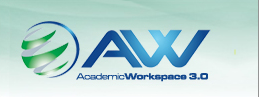 Select Home and then Forest Hill Collegiate InstituteUnder Options click on 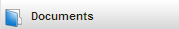 Click on  if you want to access documents in your home drive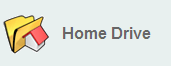 Or to see FHCI foldersClick on Home and select 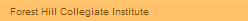  Click on 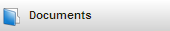 Click on  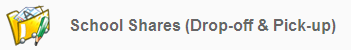  Scroll the left window to access the desired folder